Langlee Primary School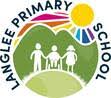 Pupil Council Meeting MinutesDate: 24/5/22Attendance: P1/2, P2/3, P3/4, P4, P4/5, P5/6, P6/7, P7 – all had at least one representative. P1 representatives absent. Miss Notman Article 12: You have the right to an opinion and for it to be listened to and taken seriously.Article 15: You have the right to be with friends and join or set up clubs and organisation. Number ItemDiscussion/NotesAction1General discussionWhat a pupil council is for?Traffic lights from last time Explore the 5 themes from wee HIGIOS 4Pupil councils’ job and role: – share and gather ideas/information from classes/pupils-Lead ideas and initiatives that come from the pupils to improve and make our school better for all. Themes:Our Relationships – supporting each other to work, learn and achieve success in your school. It is about quality of relationships (pupil/staff…)Our Learning and Teaching – how well everyone is supported to learn and achieve. Importance of effective learning and teaching, resources and range of opportunities.Our School and Community – How you feel about your school as a place of learning. What is looks like, how easy it is to move around it, facilities and resources. It also considers how well your school connects with the community. Our Health and Wellbeing – how well your school supports you to develop healthy attitudes and behaviours, positive self-esteem and confidence. Our Successes and Achievements – How well does your school support everyone and develop interests/skills in and beyond the classroom. To consider the themes when choosing what the pupil council would like to develop/lead. Which area/theme are they developing and what benefit will this have on the learners? 2Gathering feedback from the pupilsAs a group we discussed the following 3 questions:What is something positive or that you enjoy/like about our school?What is something negative or that you do not like/enjoy about our school?What changes/improvements would you like to see made within our school?*Pictures of suggestions/ideas sent alongside minutes. Members to gather ideas for these 3 questions in their classes and feedback. (Who – All pupils)All classes to get a suggestion box to gather ideas (who – Miss Notman) Points for next meeting Pupils to share information gathered from classes and discuss suggestions. Choose one focus and create action plan. Create pupil council display.Take all members photos and create page on school website.Pupils to share information gathered from classes and discuss suggestions. Choose one focus and create action plan. Create pupil council display.Take all members photos and create page on school website.Pupils to share information gathered from classes and discuss suggestions. Choose one focus and create action plan. Create pupil council display.Take all members photos and create page on school website.